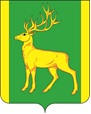 РОССИЙСКАЯ ФЕДЕРАЦИЯИРКУТСКАЯ  ОБЛАСТЬАДМИНИСТРАЦИЯ МУНИЦИПАЛЬНОГО ОБРАЗОВАНИЯКУЙТУНСКИЙ РАЙОНП О С Т А Н О В Л Е Н И Е   «18» апреля 2024 г.                            р.п. Куйтун                                     № 326-пО  проведении открытого первенства Куйтунского района по волейболу среди женских команд.В целях популяризации волейбола, как вида спорта на территории муниципального образования Куйтунский район, в соответствии с Федеральным законом от 06.10.2003г. № 131-ФЗ «Об общих принципах организации местного самоуправления в Российской Федерации», руководствуясь ст. 37, 46 Устава муниципального образования Куйтунский район, администрация муниципального образования Куйтунский район:П О С Т А Н О В Л Я Е Т:1. Провести 28 апреля 2024 года открытое первенство Куйтунского района по волейболу среди женских команд.2. Утвердить положение о проведении открытого первенства Куйтунского района по волейболу среди женских команд, согласно приложению 1 к настоящему постановлению.3. Рекомендовать исполняющему обязанности главного врача ОГБУЗ "Куйтунская районная больница" Окшину А. В., обеспечить оказание первой медицинской помощи, в случае необходимости, при проведении открытого первенства Куйтунского района по волейболу среди женских команд.4. Рекомендовать временно исполняющему обязанности начальника отдела полиции (дислокация р.п. Куйтун) МО МВД России «Тулунский» Панову С. А. обеспечить охрану правопорядка на территории проведения открытого первенства Куйтунского района по волейболу среди женских команд.5. Исполняющему обязанности директора муниципального бюджетного учреждения дополнительного образования Куйтунская районная детская юношеская спортивная школа Коваленко Ю. В. обеспечить готовность места проведения и судейство при проведении открытого первенства Куйтунского района по волейболу среди женских команд.6. Отделу культуры администрации муниципального образования Куйтунский район Колесовой Е.Е. организовать открытие и обеспечить звуковое сопровождение при проведении открытого первенства Куйтунского района по волейболу среди женских команд. 7. Отделу организационной и кадровой работы администрации муниципального образования Куйтунский район:- разместить настоящее постановление в сетевом издании «Официальный сайт муниципального образования Куйтунский район» в информационно-телекоммуникационной сети «Интернет» куйтунскийрайон.рф.- предоставить дни отдыха работникам отдела спорта, молодежной политики и туризма администрации муниципального образования Куйтунский район за работу в выходные дни 28 апреля 2024 года в любое удобное для работника время	8. Настоящее постановление вступает в силу со дня подписания.	9. Контроль за исполнением настоящего постановления возложить на заместителя мэра по социальным вопросам муниципального образования Куйтунский район Шупрунову Т. П.Мэр муниципального образования Куйтунский район                                                                           	   А. А. НепомнящийПОЛОЖЕНИЕО ПРОВЕДЕНИИ ОТКРЫТОГО ПЕРВЕНСТВА КУЙТУНСКОГО РАЙОНА ПО ВОЛЕЙБОЛУ СРЕДИ ЖЕНСКИХ КОМАНД.1. ЦЕЛИ И ЗАДАЧИ	Соревнования проводятся с целью популяризации волейбола в Куйтунском районе.Главные задачи:- формирование здорового образа жизни;- повышение уровня спортивного мастерства;- выявление сильнейших спортсменов.2. СРОКИ И МЕСТО ПРОВЕДЕНИЯСоревнования проводятся в рабочем поселке Куйтун, Молодежная ул., д. 16а.    28 апреля 2024 года.  Начало соревнований в 10:30, заседание судейской коллегии в 10:00.3. РУКОВОДСТВООбщее руководство подготовки и проведения соревнований осуществляется отделом спорта, молодежной политики и туризма администрации муниципального образования Куйтунский район. Непосредственное проведение соревнований возлагается на судейскую коллегию.Главный судья соревнований – Волошенко Николай Николаевич 8 (950) 094-41-25. 4. УЧАСТНИКИ СОРЕВНОВАНИЙ И УСЛОВИЯ ПРОВЕДЕНИЯК участию допускаются сборные женские команды, имеющие допуск врача, документ, удостоверяющий личность (свидетельство о рождении). Состав команды 8 человек.5. ОПРЕДЕЛЕНИЕ ПОБЕДИТЕЛЕЙПорядок, система проведения соревнований и определения победителей обсуждается на заседании судейской коллегии. Все игры проводятся по правилам волейбола утвержденными Приказом Минспорта России от 29.03.2022 N 261 "Об утверждении правил вида спорта "Волейбол".Игры проводятся из трех партий до 25 очков с преимуществом в 2 очка. Третья партия проводится до 15 очков с преимуществом 2 очка.За победу в игре со счетом 2:0 – 3 очка, за победу в игре со счетом 2:1 – 2 очка, проигрыш со счетом 1:2 – 1 очко, проигрыш со счетом 0:2 – 0 очков.6. НАГРАЖДЕНИЕКоманды, занявшие призовые места, награждаются медалями и грамотами. Команда победитель награждается кубком, медалями и грамотами.7. РАСХОДЫРасходы, связанные с командированием команд, осуществляются за счет командирующих организаций. 8. ТЕХНИКА БЕЗОПАСНОСТИК участию в соревнованиях допускаются спортсмены, имеющие правильно оформленную заявку, допуск врача, а также оригинал договора страхования жизни и здоровья от несчастных случаев. Ответственность за жизнь и здоровье участников возлагается на представителей и тренеров команд.Данное положение является официальным вызовом на соревнованияПриложение 1 к постановлениюадминистрации муниципального образования Куйтунский районОт «18» апреля 2024 года № 326-п